QUYẾT ĐỊNHBan hành Quy định phân cấp quản lý, tổ chức thực hiện các chương trình mục tiêu quốc gia giai đoạn 2021-2025 trên địa bàn tỉnh Quảng Bình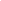 ỦY BAN NHÂN DÂN TỈNH QUẢNG BÌNHCăn cứ Luật Tổ chức chính quyền địa phương ngày 10 tháng 6 năm 2015; Căn cứ Luật sửa đổi, bổ sung một số điều của Luật Tổ chức Chính phủ và Luật Tổ chức chính quyền địa phương ngày 22 tháng 11 năm 2019; Căn cứ Luật Ban hành văn bản quy phạm pháp luật ngày 22 tháng 6 năm 2015; Luật sửa đổi, bổ sung một số điều của Luật Ban hành văn bản quy phạm pháp luật ngày 18 tháng 6 năm 2020;Căn cứ Luật Đầu tư công ngày 13 tháng 6 năm 2019;Căn cứ Luật Ngân sách nhà nước ngày 25 tháng 6 năm 2015;Căn cứ Luật Đấu thầu ngày 26 tháng 11 năm 2013;Căn cứ Luật Xây dựng ngày 18 tháng 6 năm 2014; Luật sửa đổi, bổ sung một số điều của Luật Xây dựng ngày 17 tháng 6 năm 2020;Căn cứ Nghị định số 27/2022/NĐ-CP ngày 19 tháng 4 năm 2022 của Chính phủ ban hành quy chế quản lý, điều hành thực hiện các chương trình mục tiêu quốc gia;Căn cứ Quyết định số 1719/QĐ-TTg ngày 14 tháng 10 năm 2021 của Thủ tướng Chính phủ phê duyệt chương trình mục tiêu quốc gia phát triển kinh tế - xã hội vùng đồng bào dân tộc thiểu số và miền núi giai đoạn 202 - 2030, giai đoạn I: Từ năm 2021 đến năm 2025;Căn cứ Quyết định số 90/QĐ-TTg ngày 18 tháng 01 năm 2022 của Thủ tướng Chính phủ phê duyệt chương trình mục tiêu quốc gia giảm nghèo bền vững giai đoạn 2021-2025;Căn cứ Quyết định số 263/QĐ-TTg ngày 22 tháng 02 năm 2022 của Thủ tướng Chính phủ phê duyệt chương trình mục tiêu quốc gia xây dựng nông thôn mới giai đoạn 2021-2025;Theo đề nghị của Giám đốc Sở Kế hoạch và Đầu tư tại Tờ trình số       ……/TTr-KHĐT ngày      tháng      năm 2022 về việc ban hành quy định phân cấp quản lý, tổ chức thực hiện các chương trình mục tiêu quốc gia giai đoạn 2021-2025 trên địa bàn tỉnh Quảng Bình.QUYẾT ĐỊNH:Điều 1. Ban hành kèm theo Quyết định này Quy định về phân cấp quản lý, tổ chức thực hiện các chương trình mục tiêu quốc gia giai đoạn 2021-2025 trên địa bàn tỉnh Quảng Bình.Điều 2. Quyết định này có hiệu lực thi hành kể từ ngày       tháng    năm 2022 và thay thế Quyết định số 36/2019/QĐ-UBND ngày 19/11/2019 của UBND tỉnh.Điều 3. Chánh Văn phòng UBND tỉnh; Giám đốc các Sở: Kế hoạch và Đầu tư, Tài chính, Nông nghiệp và Phát triển nông thôn, Lao động – Thương binh và Xã hội; Trưởng Ban Dân tộc; Thủ trưởng các Sở, ban, ngành, đơn vị có liên quan; Chủ tịch UBND các huyện, thị xã, thành phố; Chủ tịch UBND các xã, phường, thị trấn và các cơ quan, tổ chức, cá nhân có liên quan chịu trách nhiệm thi hành Quyết định này.ỦY BAN NHÂN DÂN
TỈNH QUẢNG BÌNH
CỘNG HÒA XÃ HỘI CHỦ NGHĨA VIỆT NAM
Độc lập - Tự do - Hạnh phúc
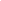 Số:       /2022/QĐ-UBNDQuảng Bình, ngày      tháng     năm 2022 Nơi nhận:
- Như Điều 3;
- Các Bộ, ngành: KH&ĐT, TC, NNPTNT, LĐTBXH,UBDT (b/c);
- Cục Kiểm tra văn bản QPPL, Bộ Tư pháp;
- TT Tỉnh ủy, TT HĐND tỉnh (b/c);
- Chủ tịch, các PCT UBND tỉnh;
- BCĐ các CTMTQG của tỉnh;
- VP UBND tỉnh;- Đài PT-TH tỉnh, Báo Quảng Bình;
- TT TH-CB; Cổng TTĐT tỉnh;
- Lưu: VT, TH.TM. ỦY BAN NHÂN DÂN
CHỦ TỊCH





